ATENCIÓN SOCIOSANITARIA A PERSONAS DEPENDIENTES EN INSTITUCIONES SOCIALESDURACION: 470 horas (390 horas formación presencial + 80 horas de prácticas profesionales en empresas)INICIO: 02/03/2020FIN: 03/07/2020HORARIO: 09.00 a 14.00FECHA Y HORA DE SELECCIÓN: 24 de febrero de 2020 en el Centro de Formación Devis –  11.00 horasOBJETIVO GENERAL: Atender a personas dependientes en el ámbito sociosanitario en la institución donde se desarrolle su actuación, aplicando las estrategias diseñadas por el equipo interdisciplinar competente y los procedimientos para mantener y mejorar su autonomía personal y sus relaciones con el entorno.MÓDULOS FORMATIVOS:Apoyo en la organización de intervenciones en el ámbito institucional.(100 horas)Intervención en la atención higiénico-alimentaria en instituciones. (70 horas)Intervención en la atención sociosanitaria en instituciones.( 70 horas)Apoyo psicosocial, atención relacional y comunicativa en instituciones.(130 horas)Inserción laboral, sensibilización medioambiental y en la igualdad de género (10 horas)Manipulador/a de Alimentos (10 horas)LUGAR: Centro de Formación Devis del Ayuntamiento de Alcázar de San JuanREQUISITOS FORMATIVOS DEL ALUMNADO: Los/as alumnos deberán estar inscritos alguno de los siguientes requisitos:a) Título de Graduado en Educación Secundaria Obligatoria (ESO)b) Prueba de Acceso a Ciclo Formativo de Grado Medioc) Certificado de profesionalidad del mismo niveld) Certificado de profesionalidad de nivel 1 de la misma familia profesionale) Prueba de Acceso a la Universidad (PAU) para mayores de 25 años.f) Tener aprobadas las competencias clave de nivel 2SOLICITUDES: Las personas interesadas deberán inscribirse a partir del 24 de enero de 2020 de manera telemática  en la siguiente dirección: http://empleoyformacion.jccm.es/principal/ciudadania/formacion/ O bien acudiendo personalmente a las Oficinas de Empleo de la Consejería de Empleo, Empresa y Economía de Castilla la ManchaMAS INFORMACIÓN: DEPARTAMENTO DE ORIENTACIÓN LABORAL (Nueva ubicación en las instalaciones del Centro de Formación Devis)
C/ José Luis Samper, 1, en horario de 9.00 a 13.00 h. 
Tel 926 54 54 12 en horario de 13.00 a 15.00 h. 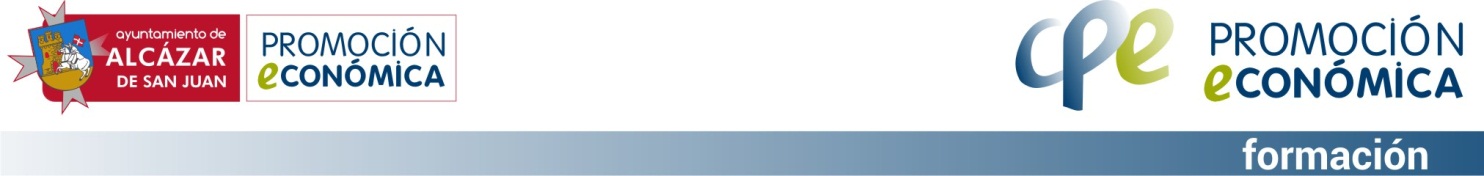 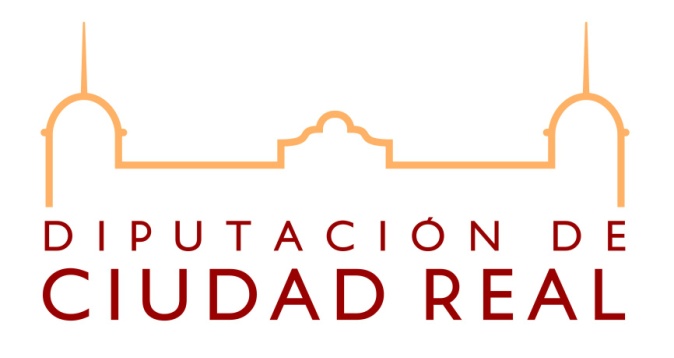 